Ананьинский ДК22 авг 2019 в 15:2122 августа в России отмечается День Государственного флага 

В 2019 году этот праздник стал особенным, поскольку ровно 350 лет назад триколор впервые стал символом России. 

Этот праздник не остался без внимания и в нашем доме культуры. Для детей была проведена познавательная программа ко Дню Государственного флага Р.Ф. «Виват, российский флаг».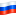 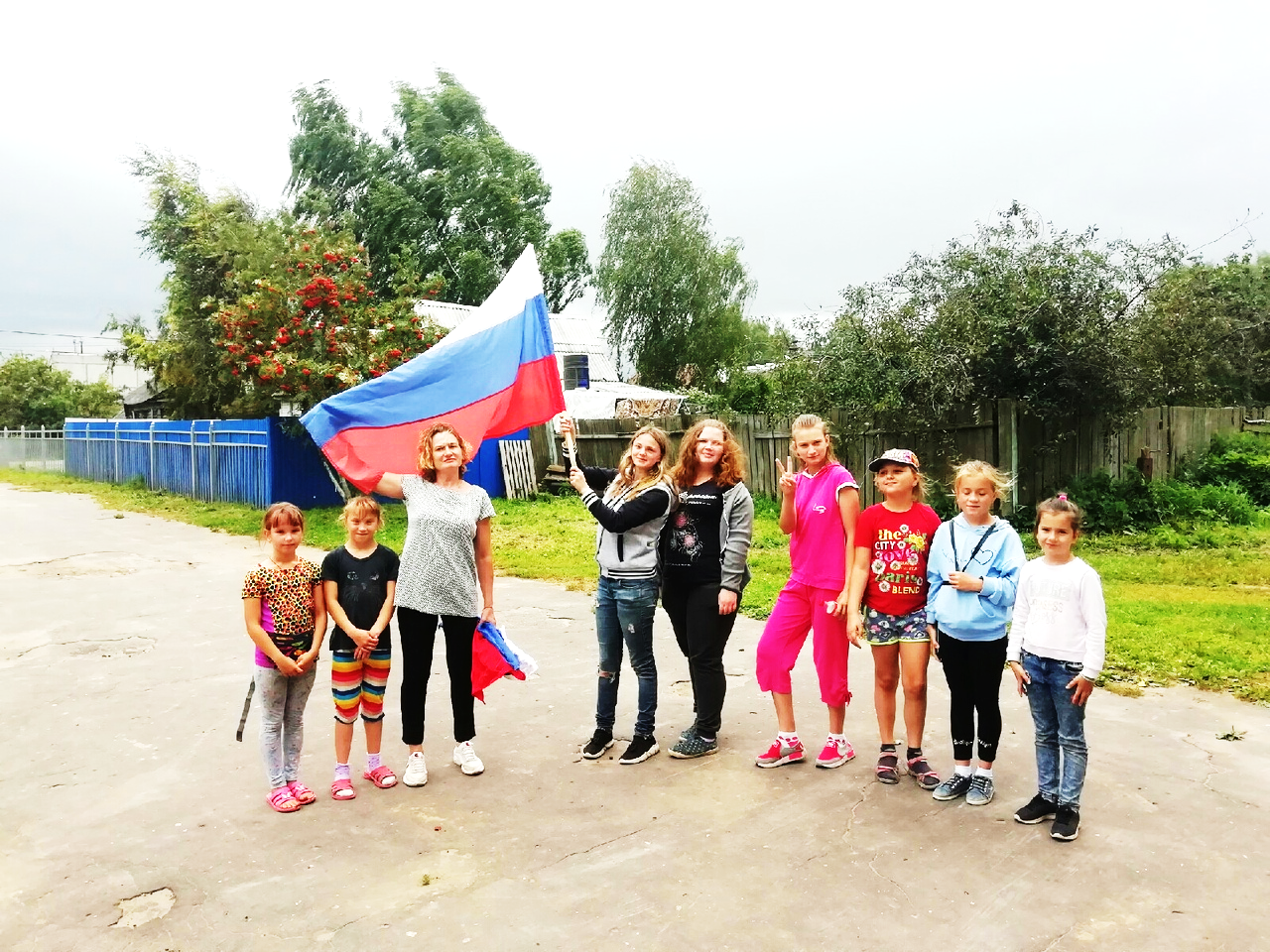 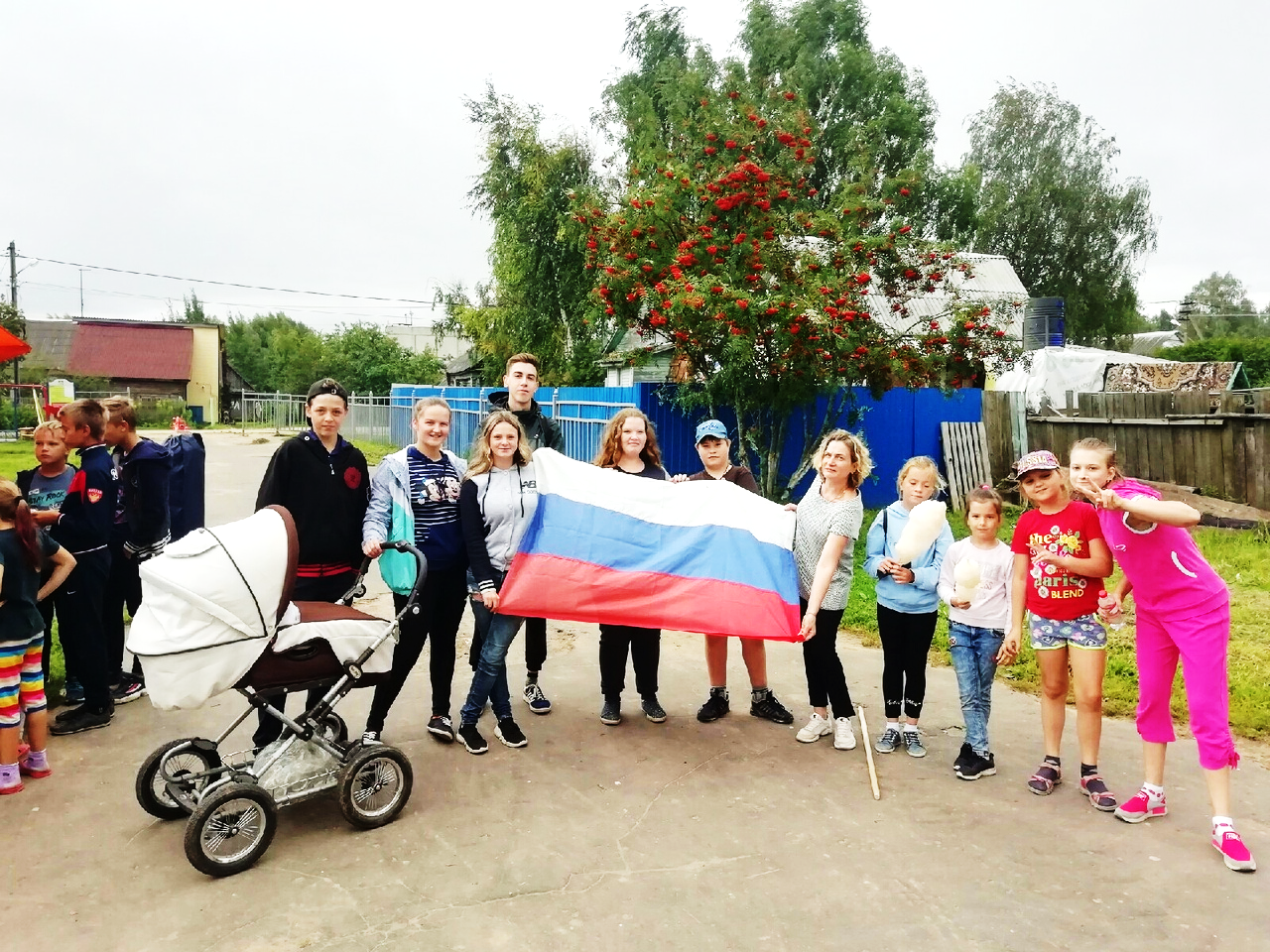 